 Moja ojczyznaTemat: Poznajemy  Warszawę.Cele główne- zapoznanie z legendą o Syrence,- poznawanie charakterystycznych miejsc znajdujących się w Warszawie,- utrwalanie symboli narodowych,- rozwijanie sprawności manualnej.Cele operacyjneDziecko:- w skupieniu słucha legendy opowiadanej przez nauczyciela, opisuje herb Warszawy,- wymienia charakterystyczne  miejsca znajdujące się w Warszawie,- nazywa symbole narodowe,- wykonuje pracę plastyczną.1. Wprowadzenie do zajęć.Zdjęcia przedstawiające charakterystyczne dla Warszawy obiekty:Pomnik Syrenki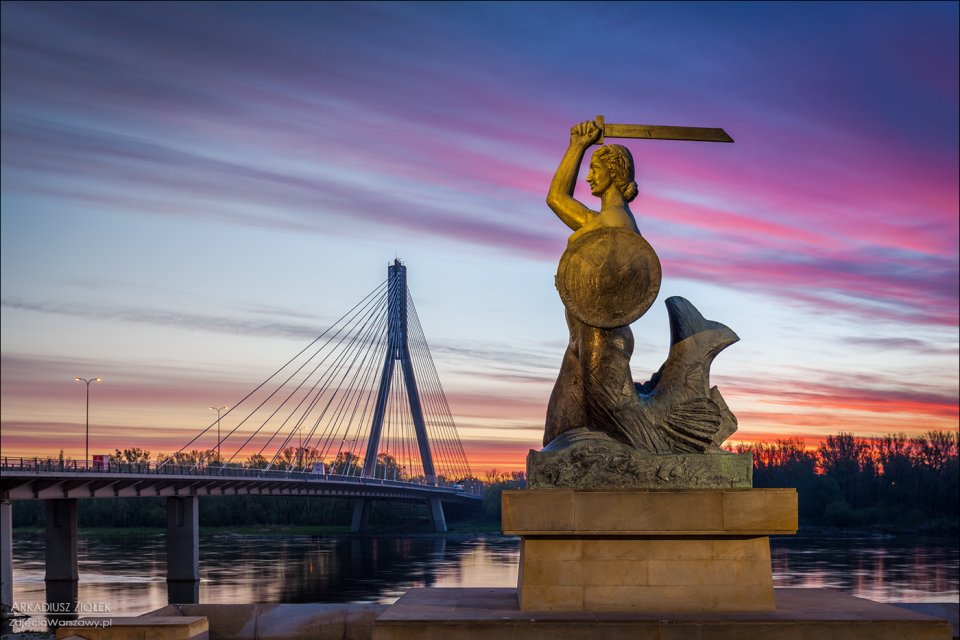 Stadion Narodowy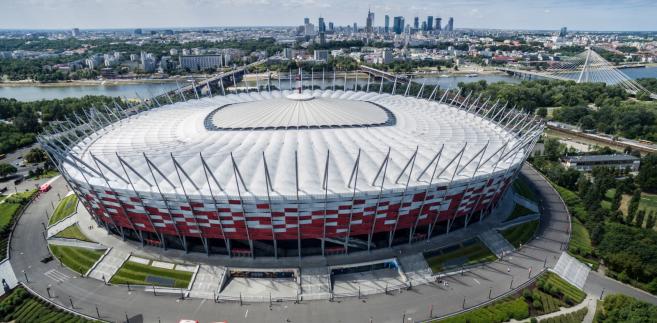 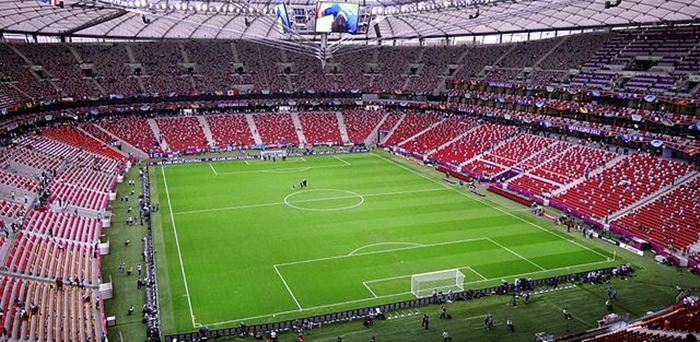 Stare Miasto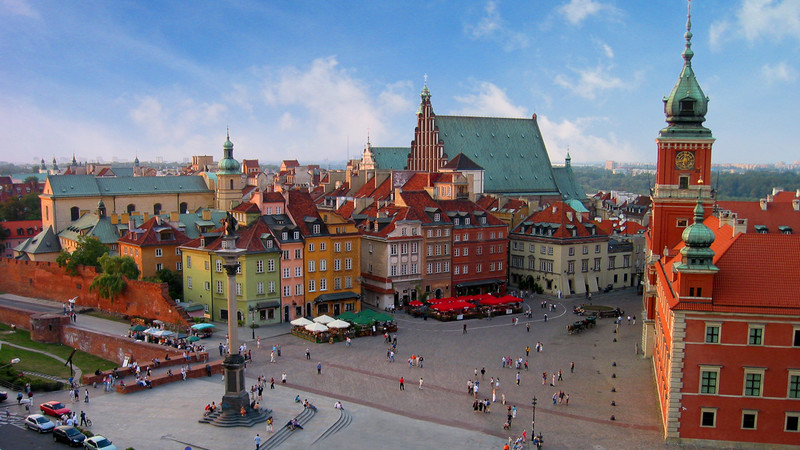 Łazienki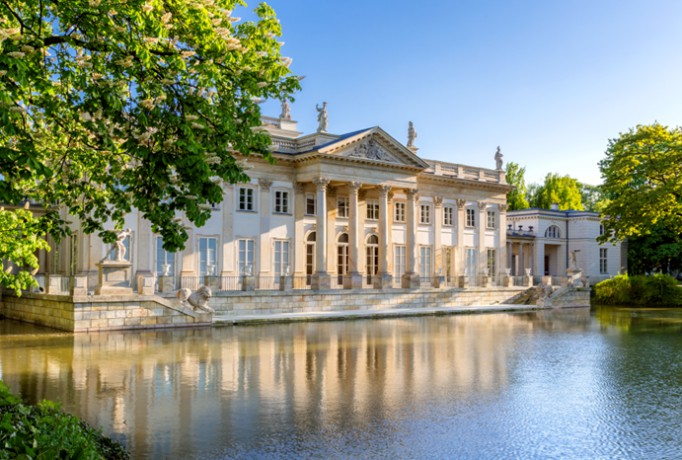     Dzieci ustawiają się , tworząc pociąg. Jadą w podróż do stolicy Polski, Warszawy, śpiewając znaną piosenkę o pociągu. https://www.youtube.com/watch?v=PjUopo-DJio    Nauczyciel wita dzieci w Warszawie, trzymając w ręce zdjęcie warszawskiej Syrenki i wypowiadając następujące słowa:    W stolicy witamy, na wycieczkę zapraszamy.2. Wyjaśnienie pojęcia stolica. Zapoznanie z herbem Warszawy.Herb Warszawy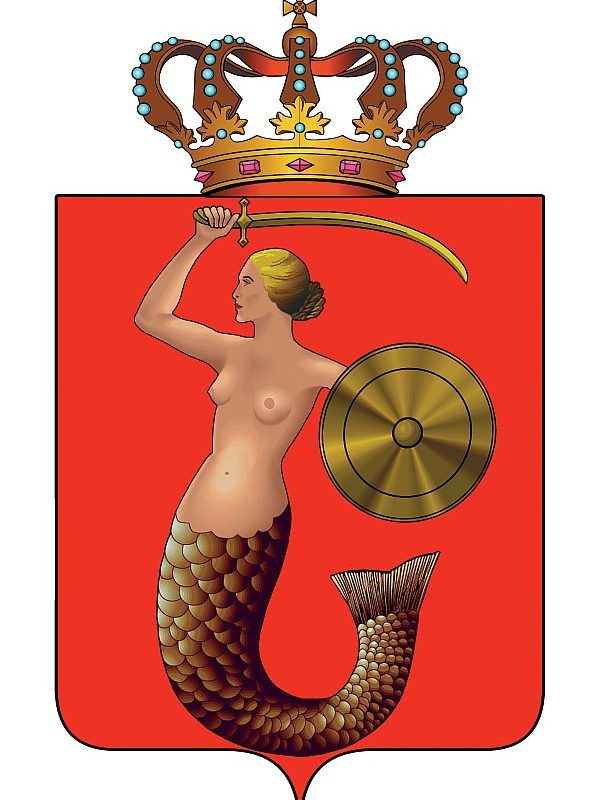     Herb Warszawy  to umieszczona na czerwonym polu postać kobiety z długim, rybim ogonem – Syrena. W lewej ręce trzyma tarczę, a w prawej ręce wzniesiony do góry miecz. Nad postacią Syreny znajduje się złota korona, która symbolizuje zwycięstwo. Syrena pilnuje bezpieczeństwa mieszkańców stolicy. Tarcza i miecz jej w tym pomagają.3. Słuchanie legendy o Syrence warszawskiej.    Dawno temu, kiedy Warszawa była rybacką osadą, morza i rzeki zamieszkiwały złotowłose syreny. Pewnego dnia jedna z nich wyruszyła w drogę z Bałtyku na południe. Płynęła Wisłą podziwiając mijane krajobrazy, a gdy się zmęczyła, postanowiła odpocząć na piaszczystym brzegu rzeki u stóp dzisiejszego Starego Miasta. Okolica wydała się Syrence prześliczna. – Jak tu ładnie! Dlaczego nie miałabym tu zamieszkać? – pomyślała i tak zrobiła. W dzień pluskała się na płyciznach, noce spędzała w głębinie. Lubiła płatać figle, a okoliczni rybacy dziwili się, że ktoś mąci wodę i wybiera im ryby z sieci!– Trzeba rozprawić się z tym szkodnikiem! – zakrzyknęli. Syrenka nie przestraszyła się rybaków i zaczęła śpiewać pieśń o Wiśle. W jej śpiew zasłuchały się zwierzęta: bobry wysunęły pyszczki z nor, a kormorany usiadły na dryfujących kłodach drewna. Rybacy zaś wzruszyli się tak bardzo, że zaniechali swych zamiarów i przyrzekli, że nie zrobią Syrence krzywdy.    Na Syrenkę czyhało jednak niebezpieczeństwo. Pewnego dnia chciwy kupiec postanowił wzbogacić się na jej pięknym głosie, pokazując ją na jarmarkach. Użył podstępu, porwał ją i uwięził w drewnianej skrzyni. Syrenka przyzwyczajona do wolności, była bardzo nieszczęśliwa. Jej płacz usłyszał młody syn rybaka, który skrzyknął swoich kolegów i razem ją uwolnili, a złego kupca srogo ukarali.    Uradowana Syrenka, z wdzięczności za zwróconą wolność przyrzekła rybakom, że zawsze będzie strzec ich oraz grodu.    Z czasem mała rybacka wioska stała się dużym i pięknym miastem. Dziś wizerunek Syrenki uzbrojonej w miecz i tarczę widnieje w herbie Warszawy.    Podobno od czasu do czasu Syrenka wynurza się z Wisły i patrzy na ciągle zmieniającą się stolicę. Kto wie, może to właśnie Ty ją zobaczysz? Rozejrzyj się uważnie, bo Syrenki można spotkać w wielu miejscach Warszawy: na ścianach domów, latarniach, witrażach i szyldach. Są też pomniki Syrenki między innymi na Rynku Starego Miasta, nad Wisłą i na wiadukcie Markiewicza nieopodal hotelu Bristol. Znajdź tę, która właśnie Ciebie oczaruje!4. Rozmowa kierowana na podstawie usłyszanej legendy.- Jak wyglądała Syrenka?- Dlaczego chciwy kupiec chciał ją schwytać?- Co obiecała Syrenka warszawiakom?5. Zabawa ruchowo-dydaktyczna Wycieczka z Syrenką.    Nauczyciel mówi: Syrenka zaprasza Was na wycieczkę po Warszawie.Nauczyciel opowiada dzieciom o miejscach widocznych na zdjęciach.Stare Miasto – to najstarsza część Warszawy. Znajdują się tu piękne, kolorowe, stare kamienice. W czasie wojny Stare Miasto zostało całkowicie zburzone. Polacy jednak odbudowali je, starając się zachować dawny wygląd.Łazienki Królewskie – to bardzo duży park. Można tutaj zobaczyć piękne budowle, np. Pałac na Wyspie, i przespacerować się ścieżkami wśród drzew, krzewów, i kwiatów.Stadion Narodowy – został zbudowany niedawno, na Mistrzostwa Europy w piłce nożnej. Znajduje się nad Wisłą. Krzesełka na stadionie mają kolor biało- czerwony.6. Zabawa zręcznościowa – Piłka na huśtawce.    Dzieci stoją w kole, trzymając chustę animacyjną na wysokości bioder. Nauczyciel układa na środku chusty piłkę. Dzieci poruszają chustą tak, aby piłka turlała się po niej. Piłka nie może jednak spaść z chusty ani wpaść do otworu znajdującego się na środku chusty.7. Karty pracy, cz.2, nr 46.Dzieci: - łączą ze sobą połówki pocztówek przedstawiających ciekawe miejsca w stolicy Polski, nazywają je z pomocą osoby dorosłej,- rysują po śladach rysunków fal na rzece Wiśle.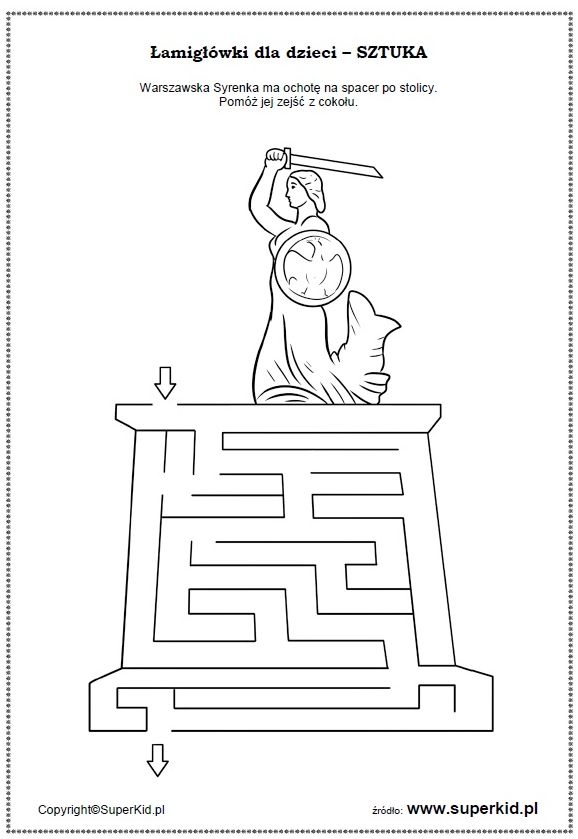 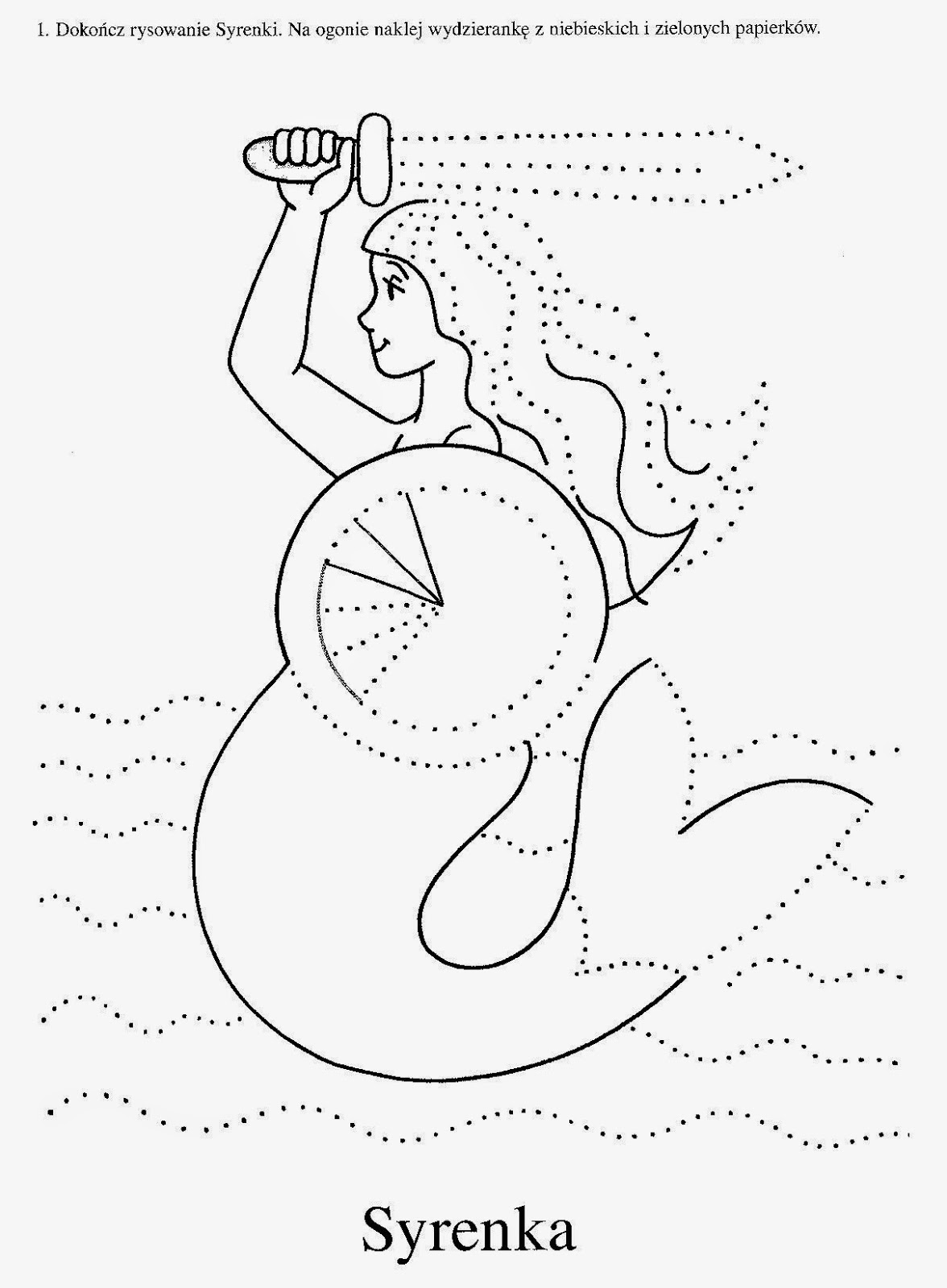 